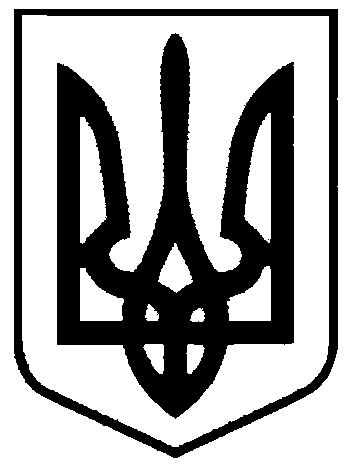 СВАТІВСЬКА МІСЬКА РАДАВИКОНАВЧИЙ КОМІТЕТРОЗПОРЯДЖЕННЯВід 24 липня  2015 р.    	                   м. Сватове                                                        №147«Про святкування Дня міста»	Дбаючи про забезпечення потреб громадян територіальної громади у відзначенні значних історичних та ювілейних дат в житті міста та громади, відзначення громадян, які зробили значний внесок у розвиток міста, захист української державності  та суверенітету, враховуючи ситуацію проведення в Україні АТО, керуючись  Законом України «Про місцеве самоврядування в Україні»ЗОБОВ’ЯЗУЮ:Підготувати робочий план проведення урочистих заходів з нагоди  355-ї річниці з Дня заснування міста Сватове. Відповідальний –Жаданова Л.В., заступник міського голови. Строк виконання – до 05.08.2015р.Керівникам комунальних підприємств міста надати до 10.08.2015р. подання про нагородження листами подяки, грамотами та цінними подарунками кращих працівників, які досягли високих успіхів у роботі. Відповідальний – Ткаченко О.В., завідуюча сектором з діловодства міської ради.Головам квартальних комітетів підвести підсумки конкурсів «Двір зразкового порядку» та «Кращій двір з благоустрою» по своїм кварталам та подати заявки до виконкому міської ради на визначення кращих дворів по місту. Відповідальний – Лавка Є.М., юрист міської ради.  Строк виконання – 15.08.2015р.Розробити положення та оголосити конкурс «Людина року», серед громадян, які зробили значний внесок в розвиток територіальної громади за період з 04.08.2014р. по 01.08.2015р. Відповідальний Жаданова Л.В., заступник міського голови. Строк виконання – до 01.08.2015р.Продовжити роботу по занесенню визначних подій в житті міста та сватівчан, які відбулися в  2015 році, в «Книгу рекордів міста Сватове». Відповідальний - Найдьонова О.М., головний редактор газети «Голос громади».Замовити та закупити сувенірну продукцію з логотипами міста Сватове для нагородження. Відповідальний – Карюкова С.Г., заступник керівника фінансово-розрахункового відділу міської ради. Строк виконання – до 12.08.2015р.Фінансово - розрахунковому відділу Сватівської міської ради                  (Карюковій С. Г.) виділити та перерахувати кошти на організацію та проведення заходів, згідно кошторису та  наданих первинних документів.Видатки віднести за рахунок коштів загального фонду, передбачених бюджетом 2015 року на фінансування міської Програми «Відродження України починається з відродження духовності».Контроль за виконанням даного розпорядження залишаю за собою.Сватівський міський голова 				Є. В. Рибалко